Welcome to the Manchester High 2016-2017 School year. I am excited and proud to start off such a great year with your child. My goal as an educator is to Educate, Inspire, and Learn together as a team.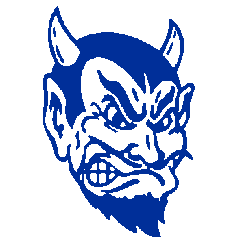        Business Education Syllabus for: 2016-20172nd SemesterIntroduction to Business Course Description and GoalsIntroduction to Business & Technology is the foundational course for Business and Technology, Entrepreneurship, and Human Resources Management pathways. The course is designed for high school students as a gateway to the career pathways below, and provides an overview of business and technology skills required for today's business environment. Knowledge of business principles, the impact of financial decisions, and technology proficiencies demanded by business combine to establish the elements of this course. Emphasis is placed on developing proficient fundamental computer skills required for all career pathways. Students will learn essentials for working in a business environment, managing a business, and owning a business. Students completing this course will: Demonstrate their knowledge of current curricula, curricular issues, and trends related to business education. Demonstrate their knowledge of national business education standards and curriculums. Show their awareness of professional organizations in business and computer fields. Describe the impact of emerging issues and trends in computer and business education. Read about, review, and discuss state and national sources of funding for business education and the grant proposal and approval process. Evaluate textbooks and compile free and inexpensive resource materials. Apply their knowledge of diverse populations of students including disadvantaged and handicapped students, multicultural students, and males and females when creating learning activities. List and describe their work experiences in business. Create learning activities that utilize their work experience. Course Standards:   BMA-IBT-1 Demonstrate employability skills required by business and industryBMA-IBT-2 Apply technology as a tool to increase productivity to create, edits, and   publishes industry appropriate documentsBMA-IBT-3 Master word processing software to create, edits, and publishes professional-appearing business documentsBMA-IBT-4 Analyze and integrate leadership skills and management functions within the business environmentBMA-IBT-5 Demonstrate understanding of the concept of marketing and its importance to business ownershipBMA-IBT-6 Use professional oral, written, and digital communication skills to create, express, and interpret information and ideasBMA-IBT-7 Demonstrate an understanding of entrepreneurship through recognizing a business opportunity, how to start a business based on the recognized opportunity, and basics of how to operate and maintain that businessBMA-IBT-8 Understand, interprets, and uses accounting principles to make financial decisionsBMA-IBT-9 Develop effective money management strategies and understand the role and functions of financial institutionsBMA-IBT-10 Research and interpret the various risks involved in operating a business while determining the role of insurance for a businessBMA-IBT-11 Examine basic human resources and the legal aspects of a business while incorporating the methods into business practices.BMA-IBT-12 Explore how related student organizations are integral parts of career and technology education courses through leadership development, school and community service projects, entrepreneurship development, and competitive eventsEntrepreneurship Course Description and Goals:Entrepreneurship focuses on recognizing a business opportunity, starting a business, operating and maintaining a business. Students will be exposed to the development of critical thinking, problem solving, and innovation in this course as they will either be the business owner or individuals working in a competitive job market in the future. Integration of accounting, finance, marketing, and business management, legal and economic environments will be developed throughout projects in this course. Working to develop a business plan that includes structuring the organization, financing the organization, and managing information, operations, marketing, and human resources will be a focus in the course. Engaging students in the creation and management of a business and the challenges of being a small business owner will be fulfilled in this courseStudents completing this course will use: Various forms of technologies will be used to expose students to resources and application of business principles for starting, operating and maintaining a business. Professional communication skills and practices, problem-solving, ethical and legal issues, and the impact of effective presentation skills are enhanced in this course to prepare students to be college and career ready. Employability skills are integrated into activities, tasks, and projects throughout the course standards to demonstrate the skills required by business and industry.Course Standards:BMA-ENT-1- Demonstrate employability skills required by business and industryBMA-ENT-2- Relate concepts and processes associated with entrepreneurial success and the personal traits and behaviors associated with successful entrepreneurial performanceBMA-ENT-3- Use and model concepts, strategies, and systems needed to interact and present effectively to othersBMA-ENT-4- Apply fundamental business concepts that affect business decision makingBMA-ENT-5 -Explain and detail legal form of business ownership and the impact of government’s role on businessBMA-ENT-6- Understand and apply the basic economic principles and concepts fundamental to entrepreneurshipBMA-ENT-7 -Develop a marketing plan to identify, reach, and retain customers in a specific target marketBMA-ENT-8- Analyze financial issues relating to successful business ownershipBMA-ENT-9- Manage and operate a business (or simulate the management and operation) through daily tasks and activities of a small businessBMA-ENT-10- Research, develops, and present a business plan.BMA-ENT-11- Understand the concepts, systems, and strategies needed to acquire, motivate, develop, and terminate employees.BMA-ENT-12- Explore how related student organizations are integral parts of career and technology education courses through leadership development, school and community service projects, entrepreneurship development, and competitive eventsWork Base Learning: Many Georgia business leaders say one of their biggest challenges is a trained, reliable, and consistent workforce. While this is not a problem that is specific to Georgia or the United States, Governor Deal announced the High Demand Career Initiative (HDCI) in his 2014 State of the State address to proactively identify solutions to address this challenge.  “Employers that currently use [Work-Based Learning] find these programs valuable in identifying, assessing, and training future employees. Employers also emphasized the importance of on-the-job (OJT) training in their employee development process. [Work-Based Learning] programs help employers fill positions that require a number of years of specialized experience in addition to the relevant training or educational background required.Standard 1: A wide array of Career Related Education (CRE) activities are integrated into all CTAE classes to support work-based learning placements and help students become college and career ready.Standard 2:  Age-appropriate Career Awareness activities in the Career Technical and Agricultural Education class are designed to make students aware of career choices and promote college and career readiness.Standard 3:  Age appropriate Career Exploration Activities in the Career Technical and Agricultural Education classes are conducted with individuals or small groups of students to explore career options.Standard 4:  Instructional Related activities in The Career Technical and Agricultural Education class promote an understanding of the business and work environment and help students develop employability skills.Standard 5:  CTAE personnel are actively involved in the planning, coordinating, and implementing of connecting activities between the school and the business community.Standard 6:  Work-based learning placements are appropriate and accurately identified as Employability Skill Development (ESD), Cooperative Education (Co-op), Internship, or Youth Apprenticeship (YAP).  Standard 7: The local school system supports equitable Work-Based Learning opportunities by providing a school-wide WBL Coordinator, adequate resources, and a manageable workload.Standard 8: Teachers/coordinators who supervise students on job placements are trained to provide quality programs at the local level.Standard 9: An active advisory committee assists with the design, development, implementation, administration, and evaluation of the program.Standard 10: A plan exists and is implemented to teach employability skills prior to the WBL placement.Standard 11:  Students involved in Work-Based Learning have a comprehensive individual graduation plan on file that integrates academic and college and career ready pathway coursesStandard 12: Community resources are analyzed and partnerships are formed to create Work-Based Learning placement optionsStandard 13: Clearly defined admission policies and procedures for identifying and enrolling students into the Work-Based Learning Program are established and implemented.  A comprehensive orientation is provided to the Work-Based Learning students and parents/guardians prior to enrollmentStandard 14: Work-based learning sites that provide occupational growth opportunities consistent with students' occupational interests and learning objectives are selected and mentors at the site are trained by the Work-Based Learning Coordinator.  Integrated instruction is provided to the work-based learning student at the work site.Standard 15:  Work-Based Learning sites for students are in compliance with federal and state labor laws and local policiesStandard 16: The Work-Based Learning coordinator has individual Educational Training Agreement with all required signatures on file for each WBL studentStandard 17: Each student has an educational training plan that specifies a planned sequence of learning experiences and work tasks correlated with the student's career pathway.Standard 18: Each Work-Based Learning student is evaluated on a regular basis by the work site supervisor/mentor to assess progress toward goals established in the student's Educational Training PlanStandard 19:  Work-Based Learning students are enrolled in State approved courses, and complete and accurate records and documentation for enrollment, assessment and awarding of credit are kept on file for each Work-Based Learning student.Standard 20: Work-Based Learning personnel are available for supervision of students during periods that students are placed on Work-Based Learning sites and make regular supervisory visitsStandard 21: Work-Based Learning Coordinators participate in the Transition and Career Partnership (TCP) and assist students with post-secondary opportunitiesStandard 22: A public relations and marketing plan is integrated into the goals and objectives of the Work-Based Learning program and is reactive to the changing needs of the students and the business/industry communityStandard 23: A plan has been established and implemented to provide Work-Based Learning opportunities for At-Risk students and students with disabilities.Standard 24: A comprehensive evaluation of the program is conducted annually including follow-up of students and employers to determine the success of the WBL program and compliance with State standards https://www.youtube.com/watch?v=2Gtpb_Dg_lo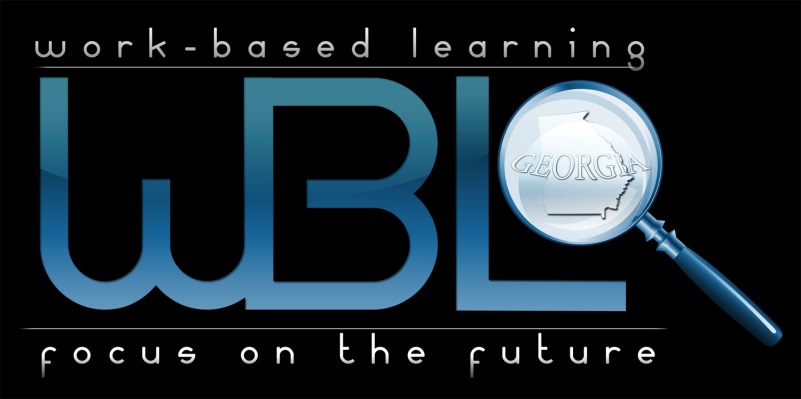 Expectations for Academic Success Additional Requirements/ Resources1) Complete daily classwork assignments2) Participate in discussions, answer and ask questions3) Participate constructively as a team member4) Problem solve and accepts challenges5) Challenge yourself to continuously improve
Business Attire: Every Wednesday Students are required to wear business attire for extra credit. Female: Khaki pants, blouse, and dress shoes (heels no higher than 1 inch), skirt of pants suit (should not be tight, skirt should be at knee)Male: Khaki pants, polo style or oxford shirt, suitRequired Supplies ( Please make sure students comes to school prepared)USB Flash Drive1 Boxes of Pencils (#2) /Pens(Black, Red, and Blue)Index Cards for vocabulary/notes ( 5 packs)1 inch 3 Ring BinderAccounts needed: Parents will be able to log in, and view student’s assignments.Google- Students will use the google account given by school- First. Last Name@mcssga.org & PW- BirthdateEdmodo Codes -1st block code-ntrkxm, 2nd block code-ixujiq, 3rd Block-4kjzj3,   4th Block-y8av7uReminder ( Parents contact # and Student # will be requested to receive messages regarding test and homework)INSTRUCTIONAL METHODS: Methods of instruction include lecture, discussion, teaching presentations.Research/Essays-Narrative/Descriptive/ArgumentHomework for reflection/recapTimed assignments-Writing/Bell Ringers/End of class recapGroup Assignments-Projects, team building, cooperative learning, group presentationsComputer Assignments- Research, Practice Test, Practice essaysQuizzesTestPortfolios- synthesize and tie essays and projects for reflection purposesClassroom Rules and also please read student handbookFollow the school and district rulesCome to class prepared with materials and with a positive attitudeNo personal grooming, food, drinks, gum or electronics in classPay attention, please do not talk when teacher  or others are talkingUse computer lab appropriately( Rules listed beside each computer, if you do not understand, please ask questions)Most importantly: Respect the teacher, The Classroom, and Each OtherAttendance PolicyIt is very important to attend school. Please make sure you follow the district attendance policy in order to earn credit for the course.Tardy PolicyYou must be in class before the bell rings.  There will be consequences enforced for anyone that is tardy. NO one is allowed to enter class late without a pass.Students will receive tardy detentionIf students does not attend tardy detention they will be put in PIT/ISSAssignment/Make up PolicyAll assignments are online. Whenever your child is absent, please remind them to check their Edmodo accounts for missing assignments. It is their responsibility to keep up with any missing assignments. If assignments are 2 days late with excuse, student will  receive full grade, more than 3 days late, student will receive 70% of grade, a week late 50% of grade. I have read and understand the Syllabus/Rules for the Business Education Curriculum. *Students who return this form completely signed will receive a 100.**Return this page only, syllabus is for students/parents to keep.Parent Name_________________________________Signature_______________________________Contact Number______________________________________________________________________Email Address______________________________________________________________________Student Name_________________________________Signature_______________________________Date___________________Ms. Sandy D. HussieRoom E110Introduction to BusinessLegal Environment of BusinessEntrepreneurshipWork Base LearningConferences: All conferences must be scheduled with Counselor Ms. Racine Sales Sandra.Hussie@mcssga.org Office: (706) 846-8445Daily Grades: 10%Quiz Grades:  30%Test/ Projects: 40%Exam ( EOC): 20%Parents lets work together to make our students successful!!!!!